                                                     立项编号：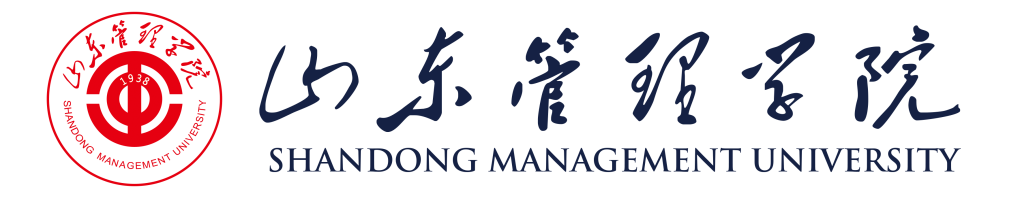 大学生学科竞赛项目申报书项 目 名 称：                      项目负责人：                      申 请 单 位：                      申 请 日 期：                      山东管理学院教务处制备注：栏目需详细说明可附页；经费预算可根据实际需要调整支出科目。本申请书由竞赛项目负责人填写，一式两份，反正面打印，经论证审批后一份留竞赛承办部门，一份由教务处存档。竞赛项目名称负责人及联系方式主办单位协办单位竞赛类别A\B\C\D 类竞赛时间项目启动时间参赛队数（预计）         队指导教师姓  名职  称工作分工指导课时指导教师指导教师指导教师拟参赛学生姓名学号所属学院年级专业班级拟参赛学生拟参赛学生拟参赛学生拟参赛学生拟参赛学生拟参赛学生竞赛项目简介竞赛项目简介竞赛项目简介（包括竞赛目的、主要内容、网址等情况，可另附页说明）（包括竞赛目的、主要内容、网址等情况，可另附页说明）（包括竞赛目的、主要内容、网址等情况，可另附页说明）（包括竞赛目的、主要内容、网址等情况，可另附页说明）（包括竞赛目的、主要内容、网址等情况，可另附页说明）往届参赛情况（包括组队数、获奖情况等）往届参赛情况（包括组队数、获奖情况等）往届参赛情况（包括组队数、获奖情况等）往届参赛情况（包括组队数、获奖情况等）往届参赛情况（包括组队数、获奖情况等）往届参赛情况（包括组队数、获奖情况等）往届参赛情况（包括组队数、获奖情况等）往届参赛情况（包括组队数、获奖情况等）参赛队数及人数获奖队数及人数一等奖参赛队数及人数获奖队数及人数二等奖参赛队数及人数获奖队数及人数三等奖本届竞赛目标本届竞赛目标经费预算支出科目支出科目支出科目金额（元）计算依据及理由计算依据及理由计算依据及理由经费预算报名费报名费报名费经费预算差旅费差旅费差旅费经费预算专家讲座费专家讲座费专家讲座费经费预算其他其他其他总计总计总计申报单位意见主管院长签字：（公章）      年    月    日主管院长签字：（公章）      年    月    日主管院长签字：（公章）      年    月    日主管院长签字：（公章）      年    月    日主管院长签字：（公章）      年    月    日主管院长签字：（公章）      年    月    日主管院长签字：（公章）      年    月    日教务处审  核意  见教务处处长签字：（公章）      年    月    日教务处处长签字：（公章）      年    月    日教务处处长签字：（公章）      年    月    日教务处处长签字：（公章）      年    月    日教务处处长签字：（公章）      年    月    日教务处处长签字：（公章）      年    月    日教务处处长签字：（公章）      年    月    日